Budúci čas-môžeme ho vyjadriť 2 spôsobmi:1, will2, going toBudúci čas (pomocné sloveso WILL) má vo všetkých osobách rovnaký tvar!Všimnite si skrátené tvary pomocného slovesa WILL v kladnej vete a zápore:ZÁKLADNÁ STAVBA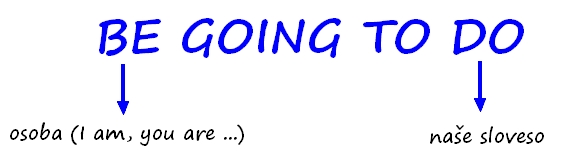  ZÁPOR tvoríme pridaním záporu “NOT” k osobe – napr. I am not going to do, you are not going to do atd.OTÁZKU tvoríme prehodením slovosledu osoby – napr. Are you going to do …?, is he going to do …?ÚMYSLY – PLÁNOVANÁ BUDÚCNOSŤBE GOING TO používame pre také budúce deje, ktoré už v momente, keď hovor prebieha máme dávno premyslené, naplánované. V momente rozhovoru sú tieto deje už našimi plánmi, úmyslami apod.We are going to build our own hotel. – V momente, kedy o tejto udalosti hovoríme ju máme už dávno naplánovanú – oznamujeme iba, čo sa chystáme urobiť, čo máme v pláne urobiť.I am going to call her. – Mám v pláne jej zavolať.V takýchto vetách nemusíme spomínať ani osobu, ktorá má v pláne niečo urobiť. Použijeme jednoducho trpný rod s BE GOING TO.The hotel is going to be built.Ak po BE GOING TO nasledujú slovesá GO / COME je vhodnejšie použiť prítomný priebehový čas namiesto BE GOING TO GO / BE GOING TO COME.” I am going to England …” je častejšie používaná verzia ako “ I am going to go to England “. Verzia s GOING TO nie je však nesprávna, iba menej používaná.PREDPOVEĎ PODLOŽENÁ DÔKAZMIBE GOING TO používame rovnako vtedy, ak hovoríme o predpovedi, ktorú máme podloženú dôkazmi. Hovoriaci ich má počas rozhovoru k dispozícií, aby sa na ne mohol odvolať (nap. niečo čo vidí, počuje, niečo vyplýva zo situácie apod.)Look at those clouds! It is going to snow. – Nie je to iba subjektívna predpoveď, ale predpoveď podložená dôkazmi – vidíme na oblohe strašne veľa napr. čiernych mrakov, je teda isté, že bude snežiť a možno už nejaká vločka aj spadla.It sounds like the plane’s going to take off. POROVNANIE: WILL vs. GOING TO CVIČENIE:WILL vs. BE GOING TOA: " Where is Lisa ? " ≈ B: " I am sure she ____________ be here soon.Look at those clouds - it ___________ snow soon.(I promise) I ___________ tell anyone.A: “ I don’t know how to turn the TV on. ” ≈ B: ” Oh, it’s easy. I ___________ show you.“I ___________ become a doctor when I grow up. (= It is my plan / intention.)A: " Sarah is in hospital. " ≈ B: " Oh, I completely forgot. I ____________ go and see her. "They ___________ offer the book to Sarah. (= It has been decided.)What shall I cook for lunch? Er...I know! I ___________ make chicken soup.A: ” That TV looks heavy. ” ≈ B: “ I ___________ help you with it. “Watch out! The mug ___________ to fall.Test #2: WILL vs. BE GOING TOLook out! You ___________ hit the bus in front!The phone is ringing. I ___________ get it.I hope he ___________ like her new car.I ___________ buy a new car. (= It is my plan.)It's six-nil, and there are only two minutes left to play. Our team ___________ win the match.We ___________ help you. (= a future decision / plan made before the moment of speaking)  We ___________ help you. (= a future plan made at the moment of speaking)___________ open the window, please?The bus ___________ start.I ___________ kill you if you tell her about it.WILL (budúci čas jednoduchý)KLADNÁ VETAPodmet + WILL + infinitív plnovýznamového slovesa bez TO (WILL vytvára skrátený tvar ‘ll)I, you, he, she, it, we, they + will + helpShe will help us.ZÁPORNÁ VETAPodmet + WILL + záporný výraz NOT + infinitív plnovýznamového slovesa bez TO (WILL NOT vytvára skrátený tvar WON’T)I, you, he, she, it, we, they + will + not + helpShe won’t help us.OTÁZKA WILL + podmet +  infinitív plnovýznamového slovesa bez TOWill + I, you, he, she, it, we, they + helpWill she help us?She will help us = She‘ll help us.She will not help us = She won’t help us.BE GOING TONEPLÁNOVANÁ BUDÚCNOSŤ (= rozhodneme sa v momente rozhovoru)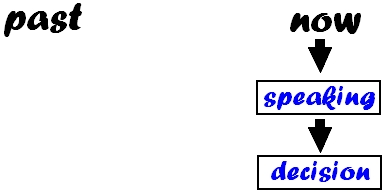 Rozhodnutie padne ako reakcia na práve odohrávajúci sa dej v momente rozhovoru → WILLI like this coat. I think I‘ll buy itA: What would you like to eat? B: I‘ll have a pizza, please.PLÁNOVANÁ BUDÚCNOSŤ (= rozhodli sme sa niečo urobiť už pred rozhovorom)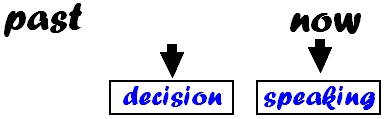 V momente rozhovoru sme už rozhodnutí o tom, že niečo urobíme → BE GOING TOI am going to clean my room this afternoon. (= I decided to clean it this morning.)Question 1AwillBis going toQuestion 2Question 2AwillBis going toQuestion 3Awon'tBam not going toQuestion 4Question 4AwillBam going to show youQuestion 5AwillBam going toQuestion 6Question 6AwillBam going toQuestion 7AwillBare going toQuestion 8Question 8AwillBam going toQuestion 9AwillBam going toQuestion 10Question 10AwillBis going toQuestion 1AwillBare going toQuestion 2Question 2A'llB'm going toQuestion 3AwillBis going toQuestion 4Question 4AwillBam going toQuestion 5AwillBis going toQuestion 6Question 6A'llB're going toQuestion 7A'llB're going toQuestion 8Question 8AWill youBAre you going toQuestion 9Aisn't going toBwon'tQuestion 10Question 10A'llB'm going to